Breathe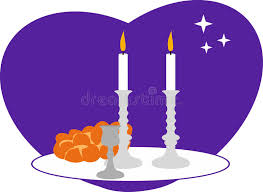 Session 417-18 April 2023In Class:Read “Sabbath Set Up” on pages 87-89.Watch video and discuss it.Homework (Due 24-25 April 2023)Breathe Book:Read Week 4, pages 92-111.Answer the questions that are scattered through the text.New Testament Survey:Read pages 90-92 in Know Your Bible on the books of 1, 2, & 3 John.Do the following exercises for PAGE 1 of the printout:Use a YELLOW highlighter to highlight the word light wherever it occurs on this page.Use a DARK GRAY pencil to draw a slash through the word darkness on the page.Use a GREEN pencil to underline phrases containing the word  life   AND draw a circle around the word.Using the same GREEN pencil, draw a circle around the word  it  in 1 John 1:2.Use a BLUE pencil to draw a circle around  word  wherever it occurs on this page.Look for other similarities between the gospel of John and the book of 1 John:What word is mentioned in the first phrase of both books?     	        What phrase is repeated twice in 1 John 1:1-3 and in the second half of John 1:14?                “…we 		         		      …”  Now do the following exercises for PAGE 2 of the printout:Use a PURPLE pencil to underline the phrase walking in the  truth  on page 2.  Also draw a circle around every occurrence of the words truth or true.Note some similarities between 2 John and 3 John:What is similar about the opening phrase of these two letters?What is similar about 2 John 1:12 and 3 John 1:13-14?